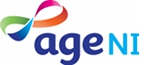 Role DescriptionRole DescriptionJob Title:Fundraising OfficerDepartment Name:MarketingLocation:BelfastContractual Status of Role:12 Month Contract (maternity cover)Hours:35Job Title of Line Manager:Director of Marketing & Business DevelopmentJob titles and number of any direct reports:Income Generation Supporter Officer (2 days per week)Job Purpose:To manage individual donor support programmes with a view to maximising unrestricted income and generating long-term support and regular givers for Age NI. Individual donations include direct mail; legacy giving; payroll giving; committed giving, lottery, donations in lieu and Perks card. Main Responsibilities/ Deliverables:To deliver a programme of events, activities, and benefits to each type of individual donor To maintain the donor database in line with database proceduresTo co-ordinate and support data processing for internal reports and reconciliations with external agencies to process monthly DDsTo promote legacy giving and co-ordinate legacy eventsTo launch a new Age UK lottery programme in Northern IrelandTo work with external direct marketing companies as appropriateTo monitor and support the promotion of payroll giving To manage online giving including Direct Appeals, eBay sales with supporting digital content on web and social mediaTo manage the distribution of mailings, updating records and co-ordination of campaigns and programme activitiesTo report quarterly on net income from individual donors against budgetQuantitative Aspects of Role:Achievement of fundraising targets in relation to individual giving, legacies, gift aid, payroll giving, direct mail & income, corporates, community and trust and foundations ExperienceProven experience in Fundraising, or other relevant Sales/Marketing Proven experience of Direct MarketingProven experience of working with marketing/ fundraising content management systems/ databases e.g. Raisers EdgeProven experience of building and maintaining client relationshipsExperience of digital marketing for fundraisingKnowledgeKnowledge of issues affecting older peopleKnowledge of Age NI activitiesSkillsExceptional verbal and written skills, with the ability to communicate clearly and concisely, conveying information persuasivelyExcellent interpersonal skills Ability to plan and prioritise own workload to meet deadlines, with minimal supervision, using own initiative as appropriateAbility to professionally produce a range of communications and reports using Word, Excel and PowerPointAbility to analyse database and market research information and devise appropriate plansAdditional Circumstances:Full current driving licence and access to a car for business purposes or access to a form of transport to meet the travel requirements of the postNotes:This role description is not intended to be exhaustive in every respect, but rather to clearly define the fundamental purpose, responsibilities and dimensions for the role. Therefore, this role description does not describe any individual role holder.In addition to the contents of this role description, employees are expected to undertake any and all other reasonable and related tasks allocated by line management.Notes:This role description is not intended to be exhaustive in every respect, but rather to clearly define the fundamental purpose, responsibilities and dimensions for the role. Therefore, this role description does not describe any individual role holder.In addition to the contents of this role description, employees are expected to undertake any and all other reasonable and related tasks allocated by line management.